Events for April - June 2020OUR CALENDAR OF EVENTS CAN ALSO BE VIEWED ON OUR WEBSITE: www.ffvs.org.auOUTINGS AND OTHER EVENTS WILL BE ARRANGED IN ADDITION TO THIS PROGRAMBASED ON YOUR INTERESTS & SUGGESTIONSIf you need TRANSPORT to any events or for more information PLEASE CONTACT:FFVS office: 9315 0601 (Mon & Wed) – You can leave a message with your name and phone numberEmail: ffvs@bigpond.comLocations (unless otherwise specified):Finnish Hall (Social Support and activity group every Monday)119 Pier Street, Altona, Victoria.South East Group (From April 2020, social support group now meets every 3rd Tuesday of the month)All Saints Church HallEdward Street (cnr Whitehorse Rd), Mitcham, Victoria.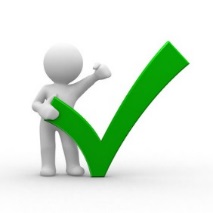 TELL US WHAT YOU THINK / ANTAKAA EHDOTUKSIA:Other trips, outings and events will be arranged depending on interest and feedback,so please come and have a chat with us!We would love to hear from YOU and what sorts of things you would like to see, taste, and experience!  Please feel free to leave your feedback or suggestions either face to face, by phone or written note, or send us an email at ffvs@bigpond.com. All suggestions and feedback welcome, and will remain confidential.TEIDÄN MIELIPIDE ON MEILLE TÄRKEÄ DATEVENUETIMECOSTMonday 6th April / HuhtikuuFinnish Hall -  AivoriihiCome along for some fun Easter games & traditionsActivities, raffle lunch9:30am-1:30pm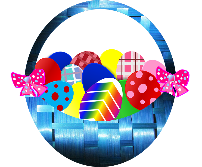 $10 clients($15 visitors)Monday 13th AprilEaster Monday Public HolidayFFVS closed todayMonday 20th, 27th April / HuhtikuuFinnish HallMonday activity groupIncludes coffee & lunch9:30am-1:30pm$8 / $10Tuesday 21stApril / HuhtikuuSouth-East GroupAll Saints Church Hall, MitchamCelebrating the upcoming International Dance DayActivities, raffle & lunch11am – 2pm                           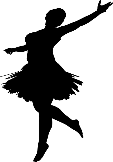 $8 / $10Monday 4thMay / ToukokuuFinnish Hall – AivoriihiVappu Juhla – May Day celebrationsFun activities, raffle & lunch9:30am – 1:30pm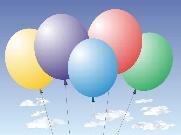 $10 / $15Tuesday 19thMay / ToukokuuSouth-East GroupAll Saints Church Hall, MitchamActivities, raffle & lunch11am-2pm$8 / $10Monday 11th, 18th, 25th May / ToukokuuFinnish HallMonday activity groupIncludes coffee & lunch9:30am – 1:30pm$8 / $10Monday 1st June / KesäkuuFinnish Hall – AivoriihiFinnish crazy gamesActivities, raffle & lunch9:30am – 1:30pm$10 / $15Monday 8th JuneQueen’s Birthday Public HolidayFFVS closed todayTuesday 16thJune / KesäkuuSouth-East GroupAll Saints Church Hall, MitchamActivities, raffle & lunch11am-2pmJuhannus / Midsummer $8 / $10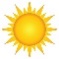 Monday 15th, 22nd, 29th June / KesäkuuFinnish HallMonday activity groupIncludes coffee & lunch9:30am-2pm$8 / $10